Уважаемые жители Волгограда!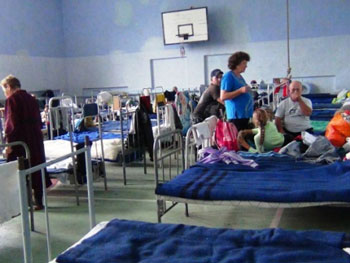 При угрозе и возникновении аварий, катастроф и стихийных бедствий одной из основных мер по экстренной защите населения от поражающих факторов ЧС является его эвакуация и рассредоточение.Эвакуации — это комплекс мероприятий по организованному вывозу (выводу) населения, не занятого в производстве, в том числе и учащихся, из городов в загородную зону.Загородная зона — территория, расположенная вне зон возможных разрушений, опасного радиоактивного загрязнения и химического заражения, а также катастрофического затопления, вне приграничных районов, заблаговременно подготовленная для жизнеобеспечения местного и эвакуируемого населения, а также размещения и хранения материальных и культурных ценностей.Рассредоточение — организованный вывоз (вывод) рабочих и служащих объектов народного хозяйства из городов и их размещение в районах загородной зоны, ближайших к границам городов, расположенных вблизи железнодорожных, автомобильных и водных путей.Рассредоточенные рабочие и служащие продолжают трудовую деятельность. Организованная доставка рабочих смен на предприятия в город и обратно должна производиться за время, не превышающее 4 ч. По решению начальника ГО — руководителя территориального органа власти разрешается размещать их в зоне возможных слабых разрушений.Эвакуация часто осуществляется в комплексе с другими защитными мероприятиями: укрытием в защитных сооружениях, использованием средств индивидуальной защиты, медицинской профилактики, а также с проведением противорадиационных и инженерных работ.Особенности проведения эвакуации определяются характером источника ЧС (радиоактивное загрязнение или химическое заражение местности, землетрясение, снежная лавина, наводнение), пространственно-временными характеристиками воздействия поражающих факторов источника ЧС, численностью и охватом вывозимого (выводимою) населения, временем и срочностью проведения эвакомероприятий.Виды эвакуации населенияВ зависимости от времени и сроков проведения она может быть упреждающая (заблаговременная) или экстренная (безотлагательная).Упреждающая эвакуация проводится при получении достоверных данных о высокой вероятности возникновения аварии на потенциально опасных объектах или стихийного бедствия. Осуществляется такая эвакуация по территориально-производственному признаку.При возникновении ЧС производится экстренная эвакуация по территориальному признаку, т. с. из мест проживания или нахождения людей.В зависимости от процесса развития ЧС и численности населения, подлежащего перемещению из опасной зоны, эвакуация может быть локальной, местной и региональной.По объему эвакомероприятий эвакуацию разделяют па общую (эвакуация всех категорий людей, за исключением граждан, подлежащих призыву на военную службу но мобилизации) и частичную (эвакуация женщин и детей, учащихся и студентов совместно с преподавателями, обслуживающим персоналом и членами их семей, пенсионеров, инвалидов и ветеранов).При долговременном радиоактивном загрязнении и значениях плотности загрязнения выше 40  Ки/км- производится плановое отселение людей.ЕДИНЫЙ ТЕЛЕФОН ВЫЗОВА ЭКСТРЕННЫХ ОПЕРАТИВНЫХ СЛУЖБ 112 Комитет гражданской защиты населенияадминистрации Волгограда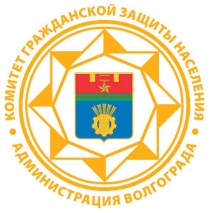 Информация для населения«Способы защиты населения от поражающих факторов»